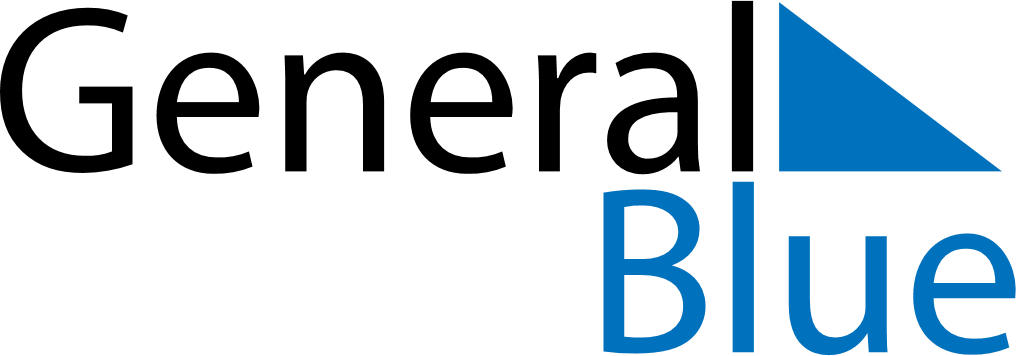 May 2024May 2024May 2024May 2024May 2024May 2024Jurby, Isle of ManJurby, Isle of ManJurby, Isle of ManJurby, Isle of ManJurby, Isle of ManJurby, Isle of ManSunday Monday Tuesday Wednesday Thursday Friday Saturday 1 2 3 4 Sunrise: 5:39 AM Sunset: 8:50 PM Daylight: 15 hours and 10 minutes. Sunrise: 5:37 AM Sunset: 8:52 PM Daylight: 15 hours and 14 minutes. Sunrise: 5:35 AM Sunset: 8:54 PM Daylight: 15 hours and 18 minutes. Sunrise: 5:33 AM Sunset: 8:56 PM Daylight: 15 hours and 22 minutes. 5 6 7 8 9 10 11 Sunrise: 5:31 AM Sunset: 8:57 PM Daylight: 15 hours and 26 minutes. Sunrise: 5:29 AM Sunset: 8:59 PM Daylight: 15 hours and 29 minutes. Sunrise: 5:27 AM Sunset: 9:01 PM Daylight: 15 hours and 33 minutes. Sunrise: 5:25 AM Sunset: 9:03 PM Daylight: 15 hours and 37 minutes. Sunrise: 5:23 AM Sunset: 9:05 PM Daylight: 15 hours and 41 minutes. Sunrise: 5:22 AM Sunset: 9:06 PM Daylight: 15 hours and 44 minutes. Sunrise: 5:20 AM Sunset: 9:08 PM Daylight: 15 hours and 48 minutes. 12 13 14 15 16 17 18 Sunrise: 5:18 AM Sunset: 9:10 PM Daylight: 15 hours and 52 minutes. Sunrise: 5:16 AM Sunset: 9:12 PM Daylight: 15 hours and 55 minutes. Sunrise: 5:14 AM Sunset: 9:14 PM Daylight: 15 hours and 59 minutes. Sunrise: 5:13 AM Sunset: 9:15 PM Daylight: 16 hours and 2 minutes. Sunrise: 5:11 AM Sunset: 9:17 PM Daylight: 16 hours and 5 minutes. Sunrise: 5:09 AM Sunset: 9:19 PM Daylight: 16 hours and 9 minutes. Sunrise: 5:08 AM Sunset: 9:20 PM Daylight: 16 hours and 12 minutes. 19 20 21 22 23 24 25 Sunrise: 5:06 AM Sunset: 9:22 PM Daylight: 16 hours and 15 minutes. Sunrise: 5:05 AM Sunset: 9:24 PM Daylight: 16 hours and 18 minutes. Sunrise: 5:03 AM Sunset: 9:25 PM Daylight: 16 hours and 21 minutes. Sunrise: 5:02 AM Sunset: 9:27 PM Daylight: 16 hours and 24 minutes. Sunrise: 5:00 AM Sunset: 9:28 PM Daylight: 16 hours and 27 minutes. Sunrise: 4:59 AM Sunset: 9:30 PM Daylight: 16 hours and 30 minutes. Sunrise: 4:58 AM Sunset: 9:31 PM Daylight: 16 hours and 33 minutes. 26 27 28 29 30 31 Sunrise: 4:56 AM Sunset: 9:33 PM Daylight: 16 hours and 36 minutes. Sunrise: 4:55 AM Sunset: 9:34 PM Daylight: 16 hours and 38 minutes. Sunrise: 4:54 AM Sunset: 9:36 PM Daylight: 16 hours and 41 minutes. Sunrise: 4:53 AM Sunset: 9:37 PM Daylight: 16 hours and 44 minutes. Sunrise: 4:52 AM Sunset: 9:38 PM Daylight: 16 hours and 46 minutes. Sunrise: 4:51 AM Sunset: 9:40 PM Daylight: 16 hours and 48 minutes. 